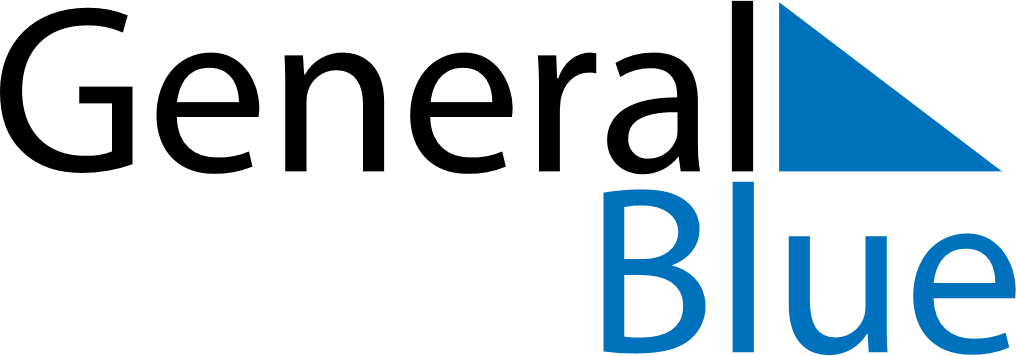 Netherlands 2027 HolidaysNetherlands 2027 HolidaysDATENAME OF HOLIDAYJanuary 1, 2027FridayNew Year’s DayMarch 26, 2027FridayGood FridayMarch 28, 2027SundayEaster SundayMarch 29, 2027MondayEaster MondayApril 27, 2027TuesdayKoningsdagMay 4, 2027TuesdayNationale DodenherdenkingMay 5, 2027WednesdayBevrijdingsdagMay 6, 2027ThursdayAscension DayMay 9, 2027SundayMother’s DayMay 16, 2027SundayPentecostMay 17, 2027MondayWhit MondayJune 20, 2027SundayFather’s DaySeptember 21, 2027TuesdayPrinsjesdagNovember 11, 2027ThursdaySaint MartinDecember 5, 2027SundaySt Nicholas’ EveDecember 15, 2027WednesdayKingdom DayDecember 25, 2027SaturdayChristmas DayDecember 26, 2027SundayBoxing DayDecember 31, 2027FridayNew Year’s Eve